Киров негізгі мектебінде өзін-өзі тану пәнінен өткізілетін «Махаббат пен Шығармашылық педагогикасы» атты дәстүрлі онкүндіктің жоспарыЖауапты: Өзін-өзі тану пәні мұғалімі Бастанова Б.Е.Киров негізгі мектебінде өзін-өзі тану пәнінен өткізілген «Махаббат пен Шығармашылық педагогикасы» атты дәстүрлі онкүндіктің есебі     Біз ХХІ-ші ғасырда, адам санасының шарықтап дамыған уақытында өмір сүру мүмкіндігін алып отырмыз. Бұл бізден осы заманның сұранысы мен талабына сай білімді, рухани байлықты қажет етеді. Баланың жеке тұлға ретінде үйлесімді қалыптасуы мен дамуы өзін-өзі тани білгенде ғана жүзеге аспақшы. Осы орайда көптеген жылдар бойы аналық жүрек жылуын бала өміріне арнап келе жатқан Сара Алпысқызының авторлығымен енгізілген «өзін-өзі тану» адамгершілік-рухани білім беру бағдарламасының маңыздылығын және сырлы әлемге толы дүние екендігін баршаға таныту мақсатында 2020 жылдың 3 ақпанында Киров негізгі мектебінде өзін-өзі тану «Махаббат пен Шығармашылық педагогикасы» онкүндігінің жалпы мектептік салтанатты ашылу жиыны өткізіліп, онкүндік бойынша іс-шараның жоспарымен таныстырылды. Мектеп директоры Р.М.Таханова сөз сөйлеп, оқушыларды әдептілікке, сыпайылыққа, сыйластыққа, қамқорлыққа, татулыққа, сүйіспеншілікке, махаббатты бағалай білуге, жақсылық жасауға, адамгершілікке, достық, татулық, мейірімділікке шақыра отырып, онкүндіктің жақсы деңгейде өтуіне сәттілік тіледі. Дәстүрлі онкүндікті ұстаздар мен оқушылар үлкен қуанышпен қарсы алды.      Онкүндіктің мақсаты: Өзін-өзі тану пәнінің авторы С.А.Назарбаеваның енбегін таныту, оқушылардың бойына рухани-адамгершілік қасиеттерді дамыту, өзара келісім мен өзара түсіністікке баулу, мейірімділік пен адамзатқа деген сүйіспеншілікті қалыптастыру.      4 ақпан күні оқушылардың дарындылық қабілеттерін ашу бағытында өзін-өзі тану пәніне байланысты ана, мейірімділік,  махаббат, достық туралы сурет байқауы  және көрме ұйымдастырылыпөткізілді.      5 ақпада «Алтын жүрек анамыз» тақырыбында  мәнерлеп оқу сайысы ұйымдастырылды. Сайысқа қатысқан оқушылар оқулықта берілген авторлардың  өлеңдерін жатқа айтты.      4 ақпанда «Алтын жүрек анамыз» атты «Өзін-өзі тану» бағдарламасының авторы С.А.Назарбаева туралы кітап көрмесі жасақталып, онда мектеп кітапханашысы Анисова Замзагүл Амангелдіқызының  ұйымдастырылуымен өзін-өзі тану туралы мағлұмат алатын «Самопознание кz», «өзін-өзі тану» журналдарының топтамасы С.Назарбаеваның еңбектері, т.б. өзін-өзі тану негізінде, баланың адамгершілік – рухани әлеуетін көтеру мақсатында ақпарат көздерімен толықтырылды.       7 ақпан күні мектеп  психологы бастанова Б.Е. «жүректен жүрекке» қайырымдылық акциясын ұйымдастырды. «Жүректен жүрекке» атты қайырымдылық қамқорлық акциясының негізгі мақсаты. Жас ұрпақтың бойына адамгершілік, ізгілік, қамқорлық, қайырымдылықсияқты асыл қасиеттерді бойына дарыту, мақсатында әлеуметтік жағынан күнкөрісі төмен отбасыларынан шыққан оқушыларға материалдық көмек көрсету.     Оқушы шығармашылығын жариялау мақсатында 5-8 сынып оқушылары арасында эссе, шығарма байқауы ұйымдастырылды.  Жауапты мұғалім Ардабекұлы Бегзада оқушылардың шығармашылықтарын жинақтап, жариялады. Кейін онкүндіктің жабылуында шығармашылығын көрсеткен оқушылар марапатталды.      Осы онкүндік аясында 12 ақпанында 2-4 сыныптар және 5-8 сыныптармен «Махаббат-өмір негізі» тақырыбы бойынша ашық сабақтар өткізілді.      «Өзін-өзі тану: Махаббат пен Шығармашылық педагогикасы» онкүндігінің қорытынды шарасы ретінде мектебімізде жиын үйымдастырылды. Онкүндікті қорытындылап, жоспарға сай өткен шараларда  белсенділікпен қотысып, өз шығармашылықтарымен танылған оқушыларды мадақтама қағаздарымен марапатталып, шағын сыйлықтар сыйланды.      «Өзін-өзі тану: Махаббат пен шығармашылық педагогикасы» өскелең ұрпаққа берген біліміміз бен тәрбиеміз келешекте еліміздің өркендеп өсуі мен дамуына ықпал жасасын. Мектебімізде әлі де осындай игі істер жалғасын табады.https://www.instagram.com/p/B8d9LkzArQh/?igshid=nurzk28zu4fghttps://m.facebook.com/story.php?story_fbid=212674739903875&id=100034840514071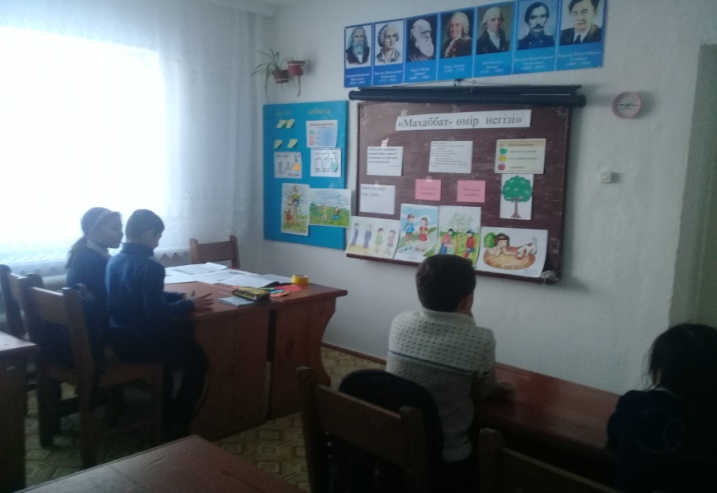 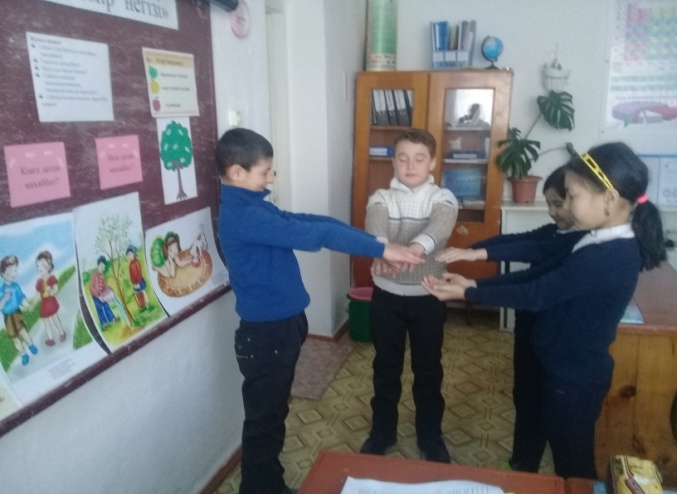 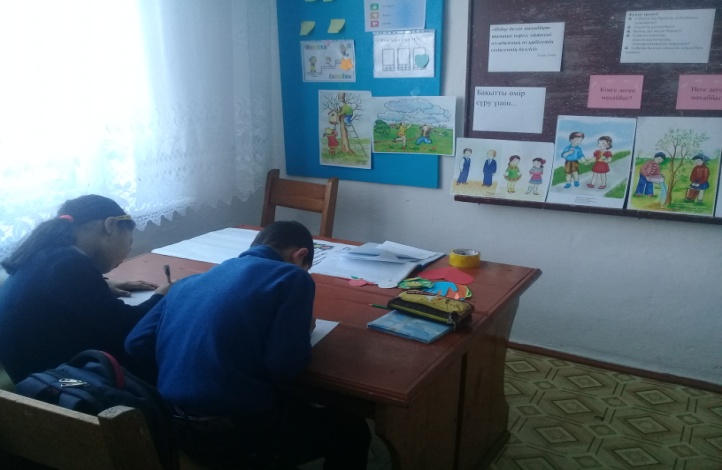 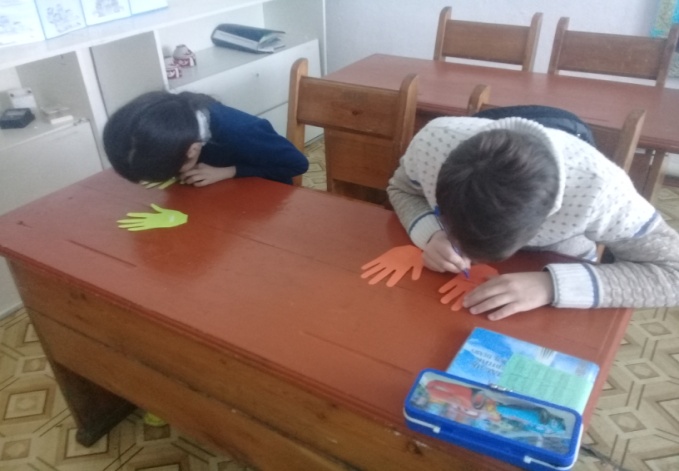 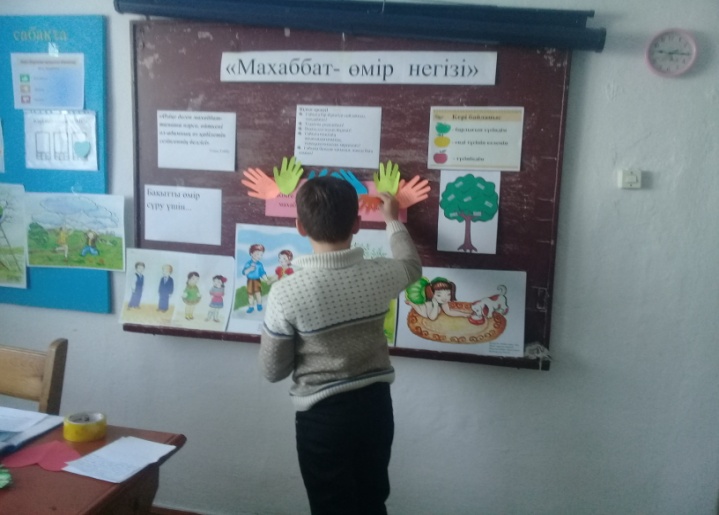 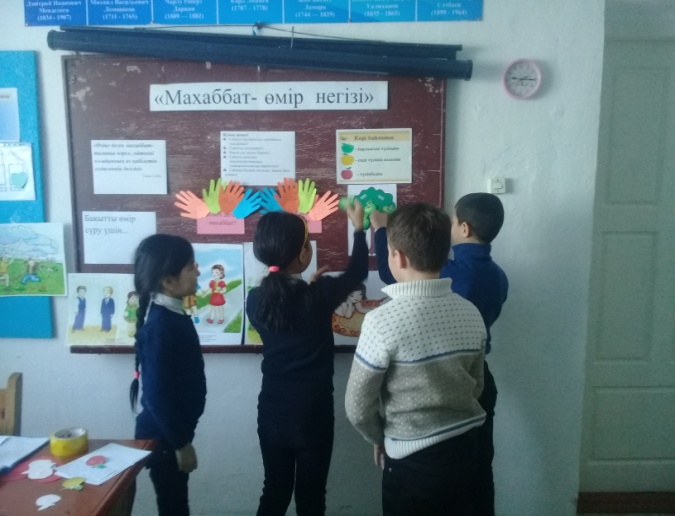 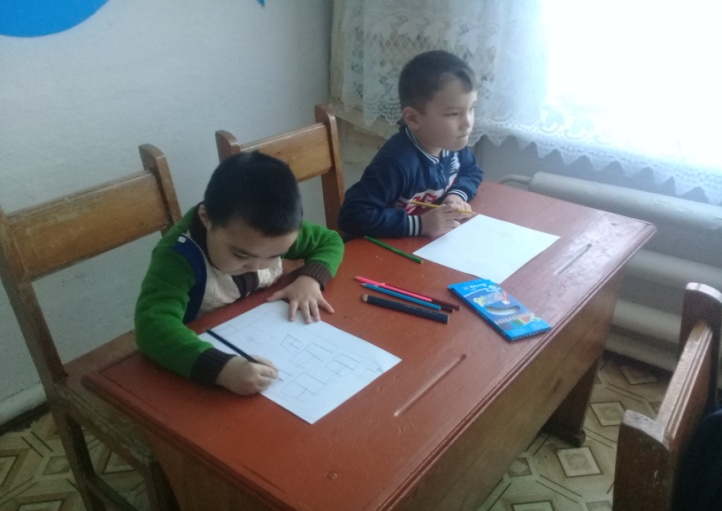 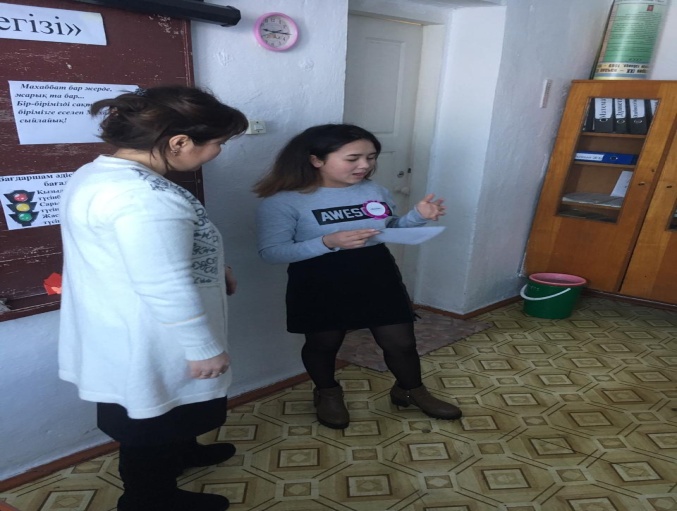 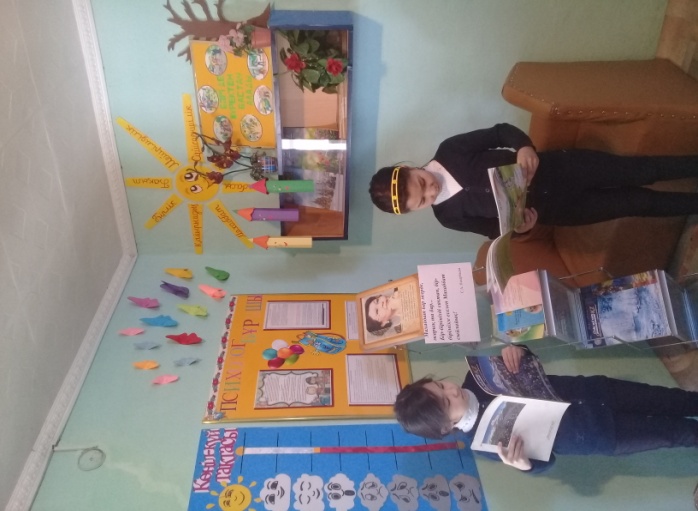 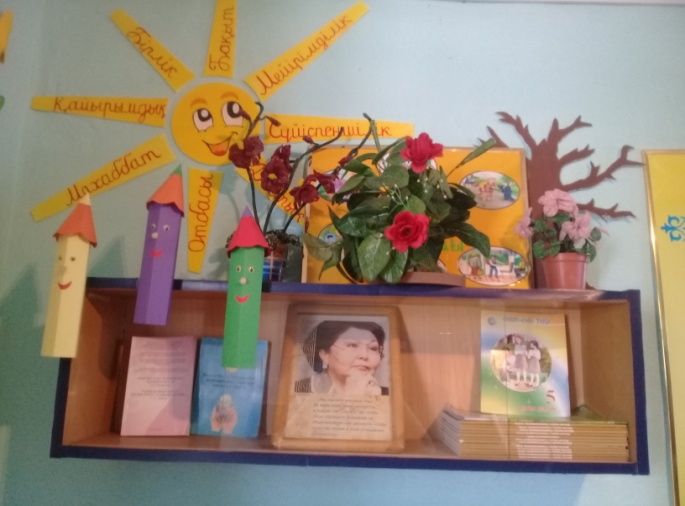 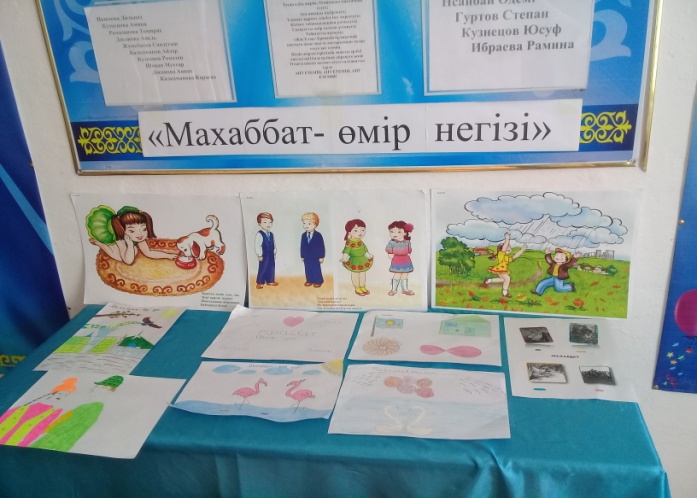 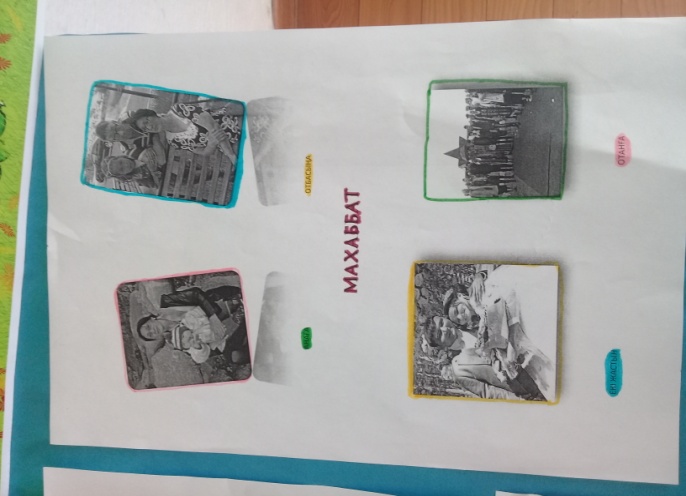 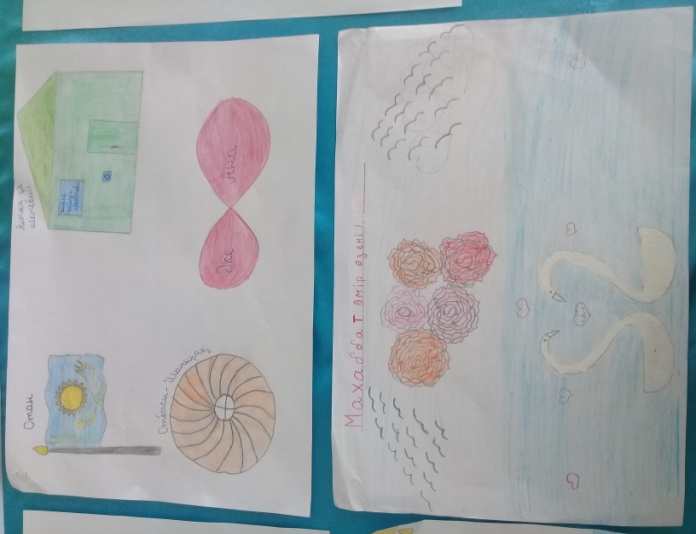 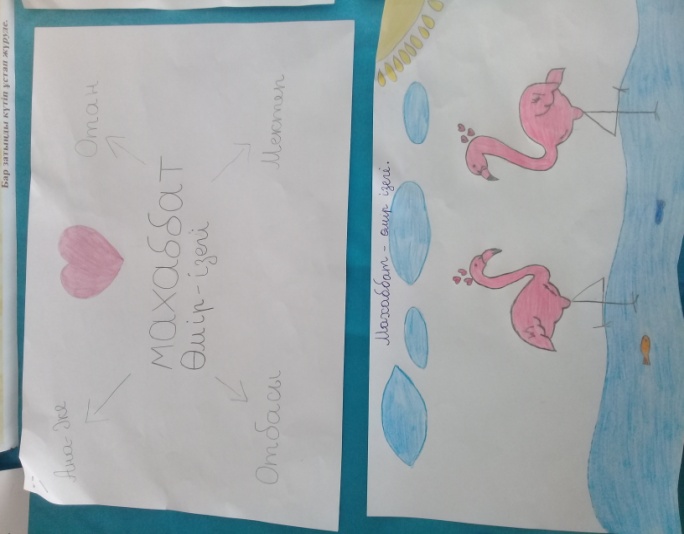 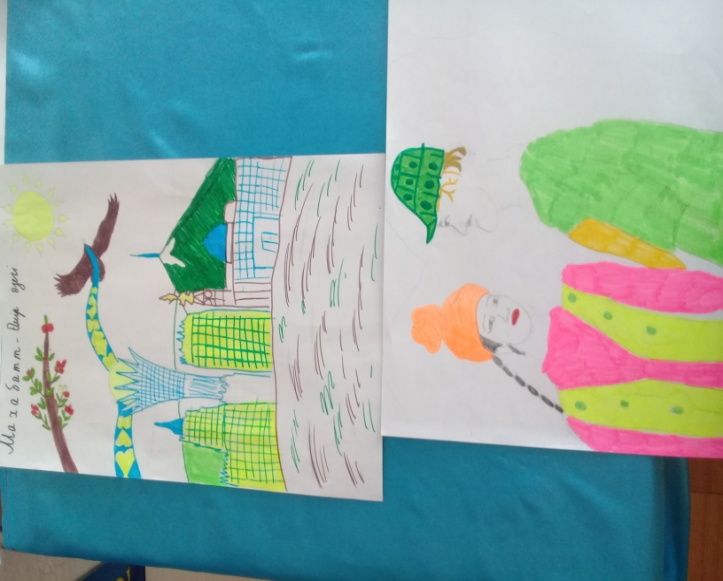 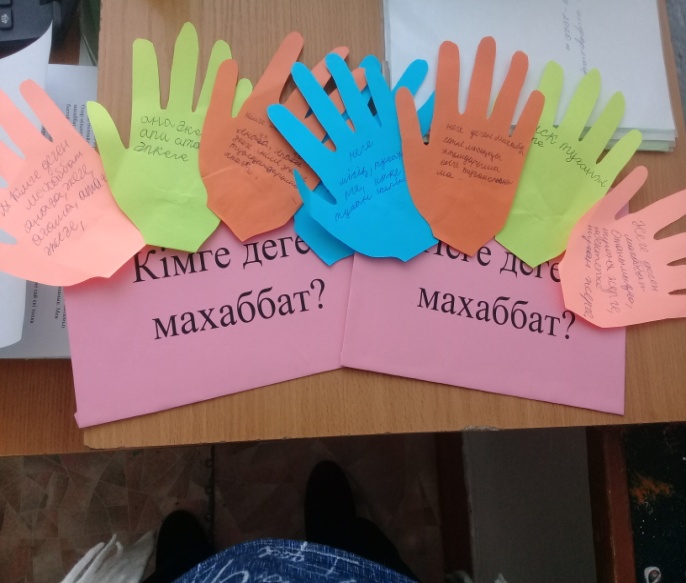 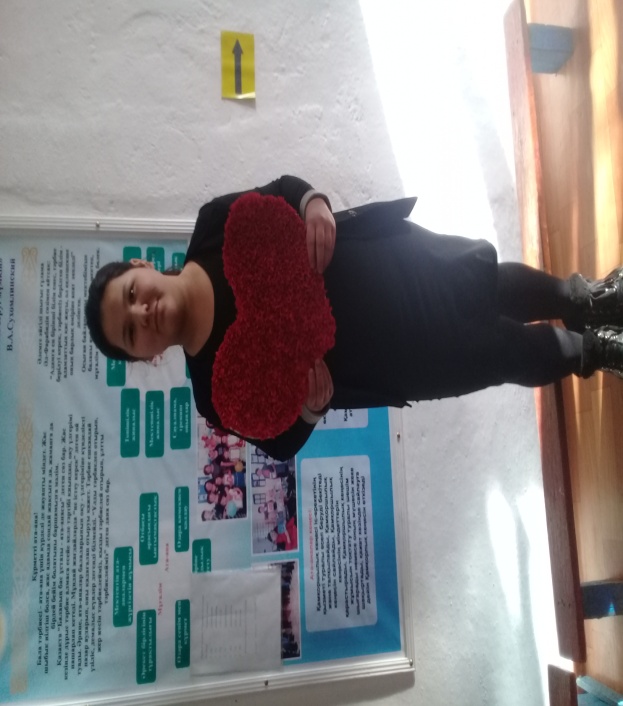 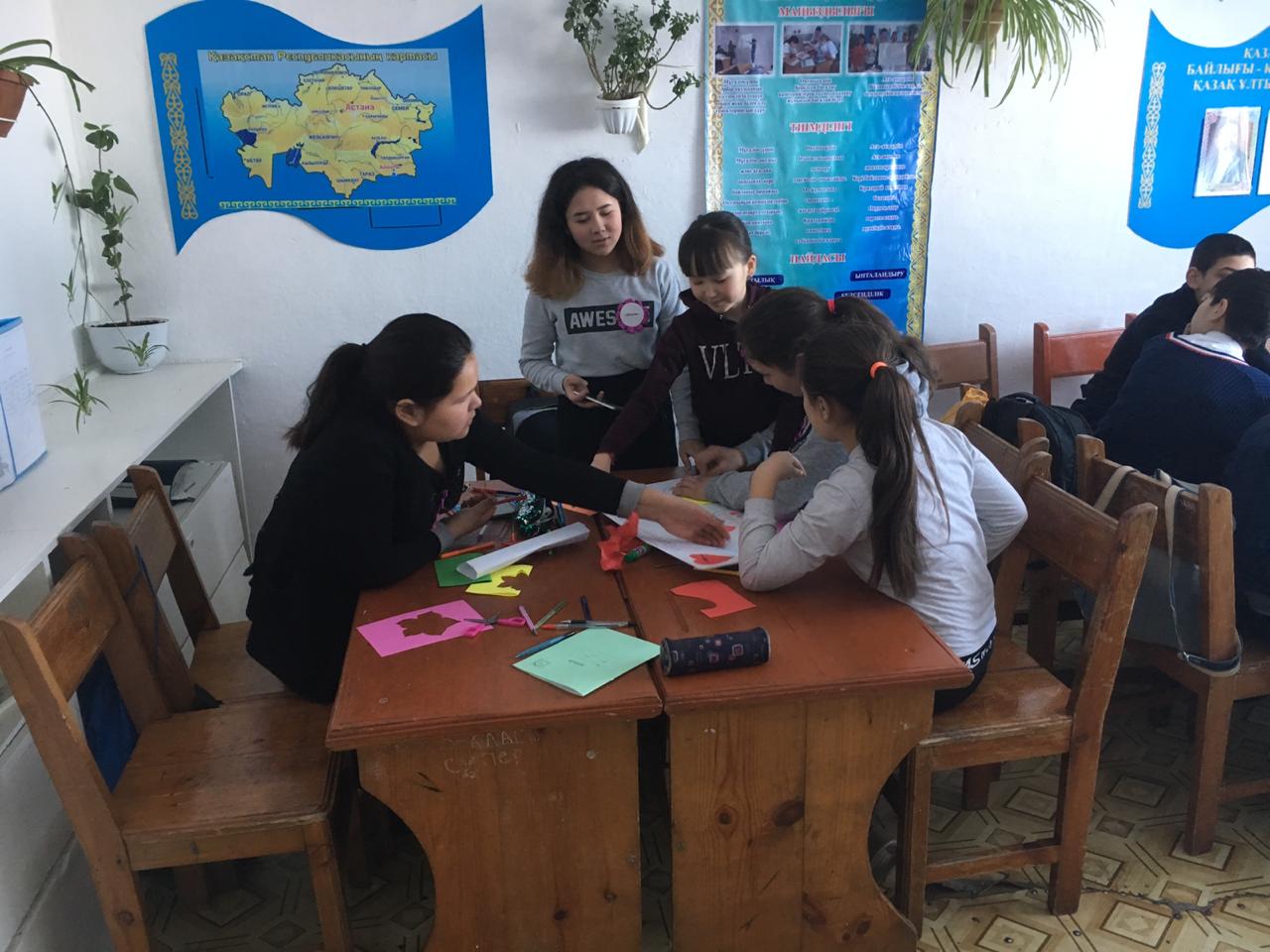 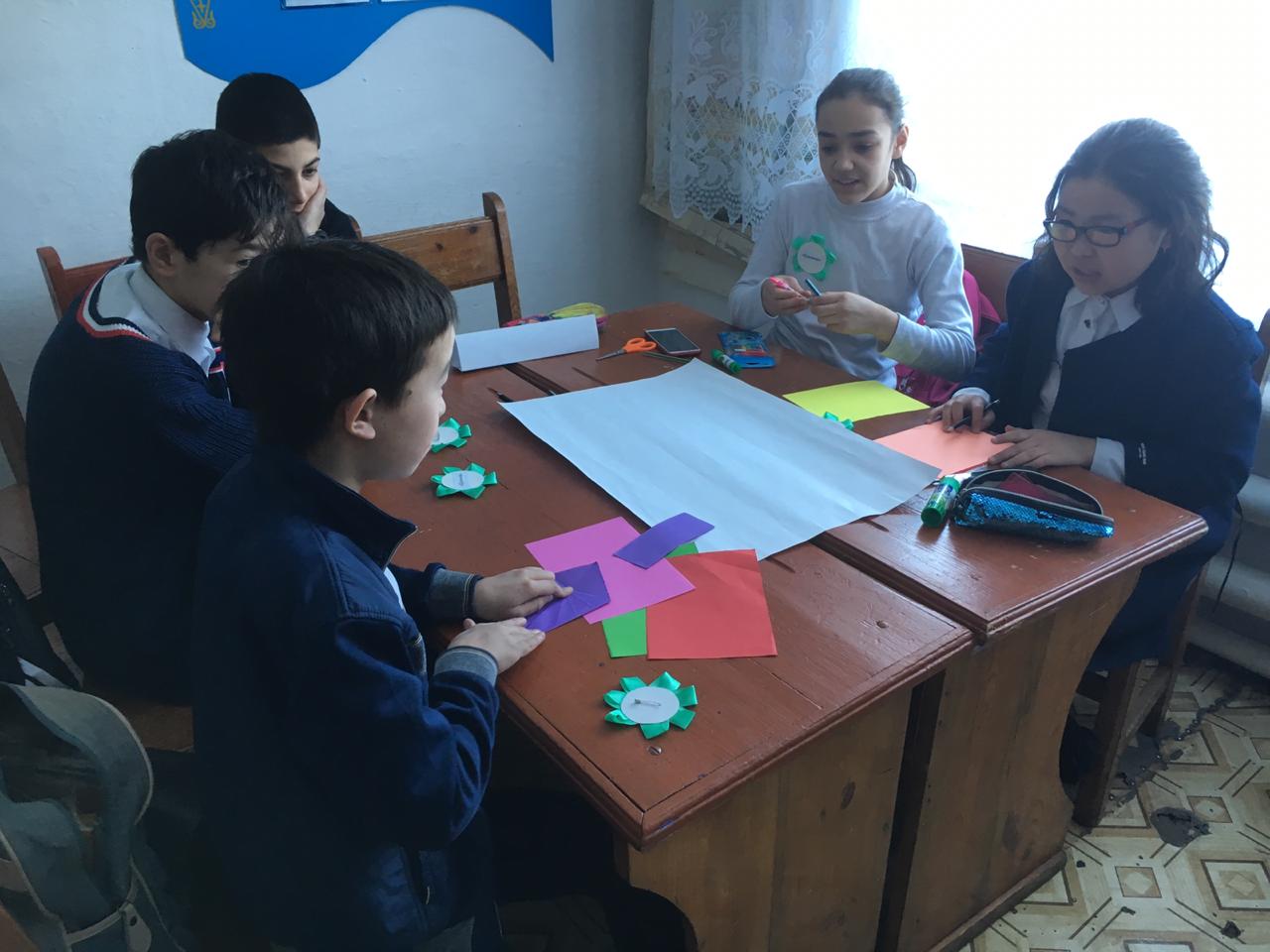 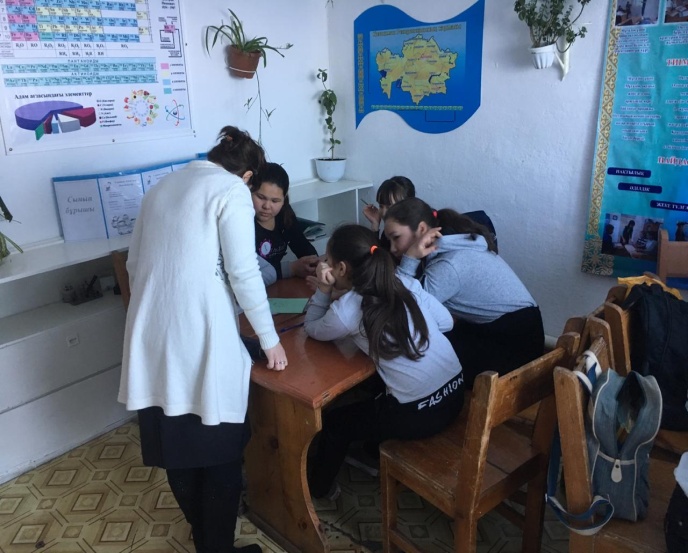 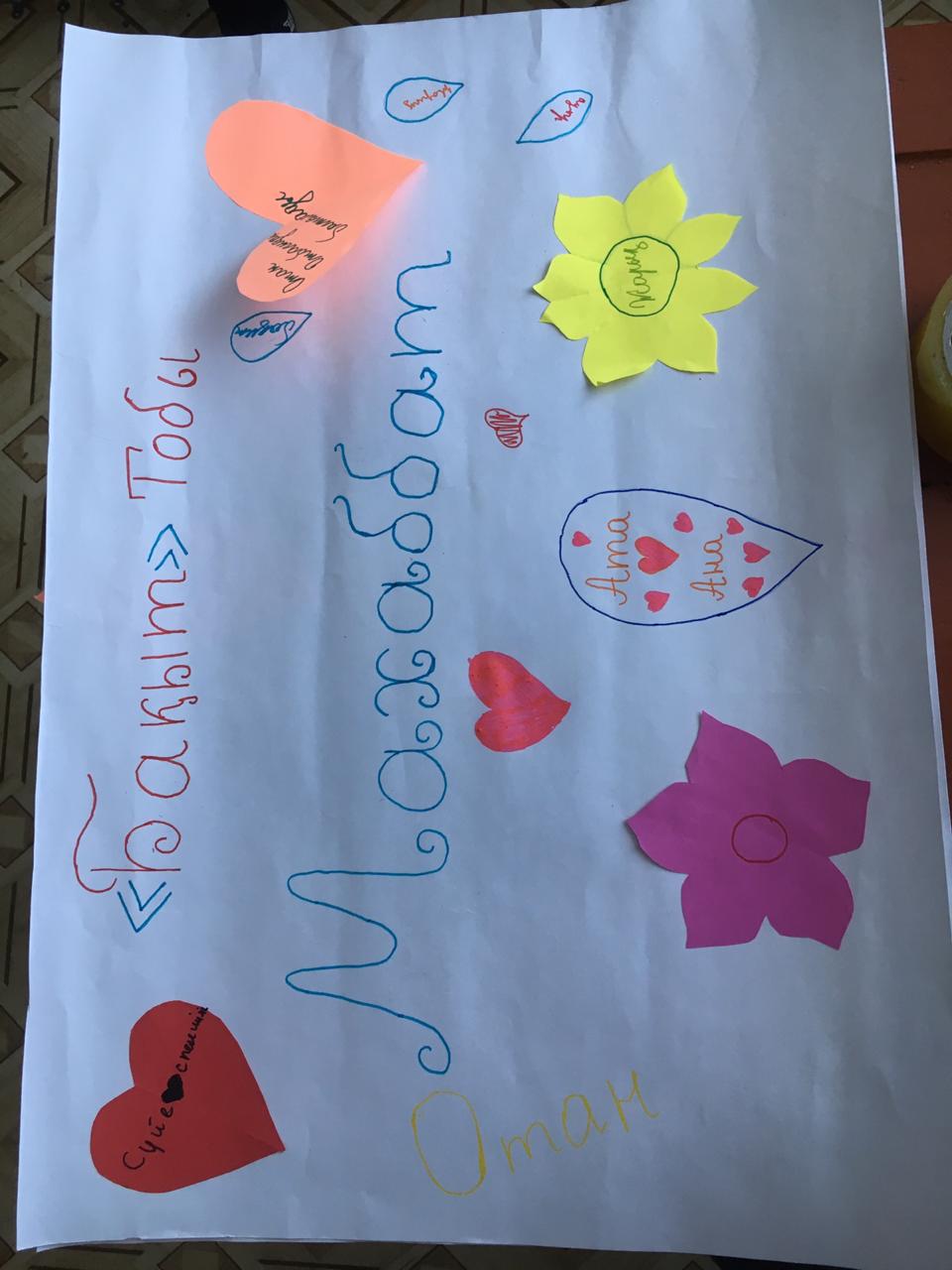 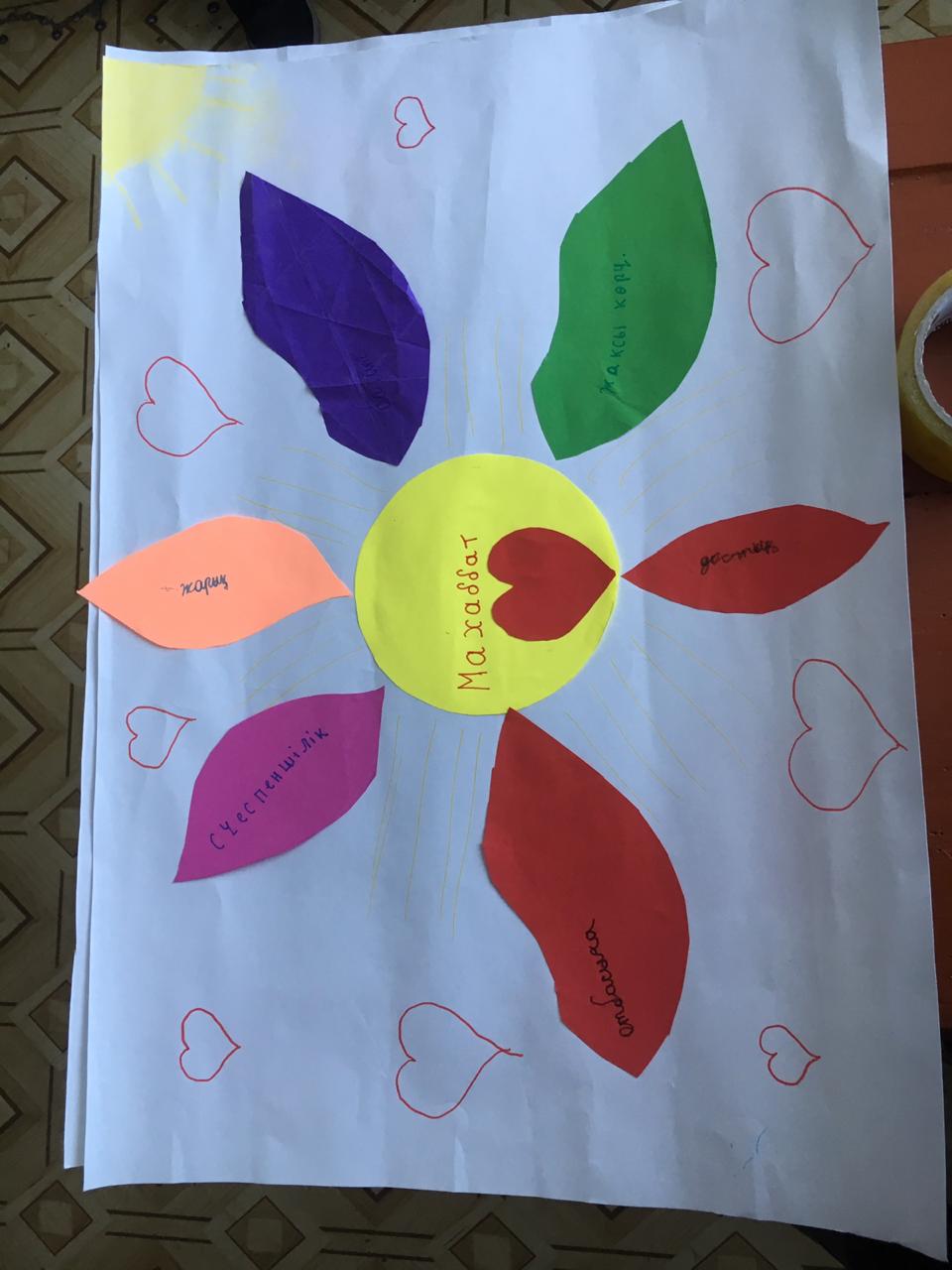 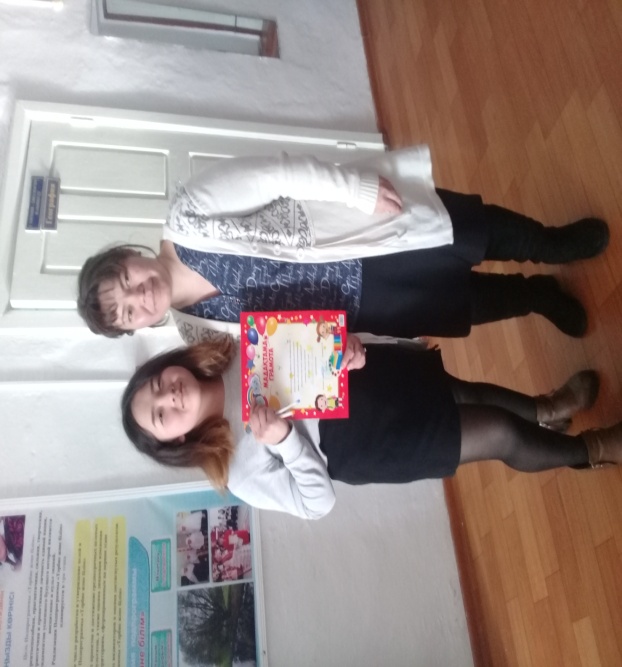 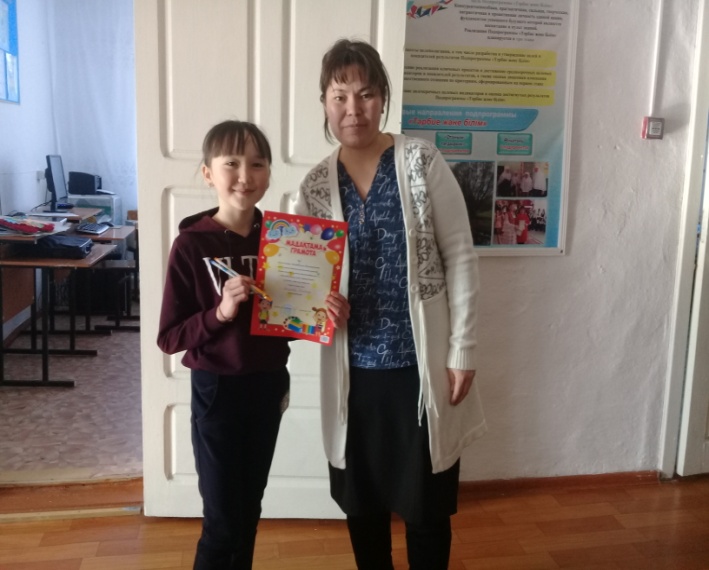 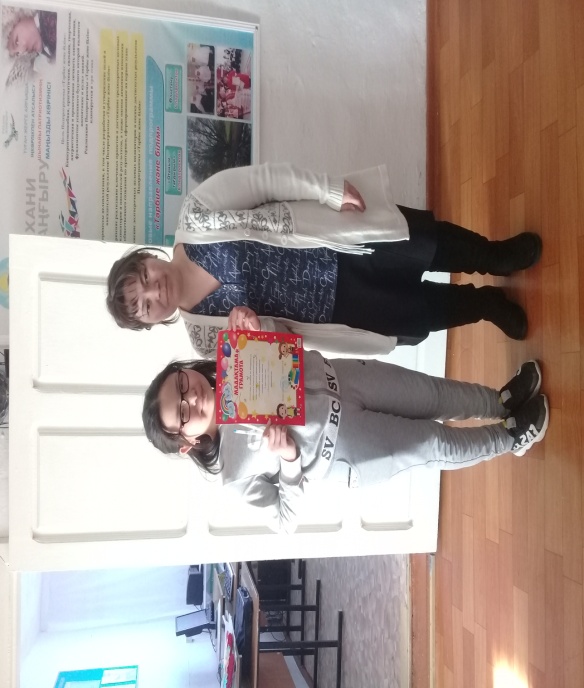 №Іс-шаралар тақырыбыМерзіміЖауапты1Онкүндіктің ашылуы.Салтанатты жиын3.02.2020Өзін-өзі тану пәні мұғаліміБастанова Б.Е.2Өзін-өзі тану пәніне байланысты ана, мейірімділік,  махаббат, достық туралы сурет байқауы және көрме ұйымдастыру4.02.2020Өзін-өзі тану пәні мұғаліміБастанова Б.Е.3«Алтын жүрек анамыз»Мәнерлеп оқу сайысы5.02.2020Қазақ тілі мен әдебиет пәні мұғаліміАрдабайұлы Б.4«Алтын жүрек анамыз» атты «Өзін-өзі тану» бағдарламасының авторы С.А.Назарбаева туралы кітап көрмесі6.02.2020КітапханашыАнисова З.А.5«Жүректен-жүрекке» атты қайырымдылық акциясы7.10.2020Мектеп психологыБастанова Б.Е.6Әндер фестивалі «Ән көңілдің ажары»10.02.2020Өзін-өзі тану пәні мұғаліміБастанова Б.Е.7«Ана махаббаты», «Менің Отбасым», «Махаббат пен мейірімділік» тақырыптарында шығарма, эссе, өлең жазуАпта бойыҚазақ тілі мен әдебиет пәні мұғаліміАрдабайұлы Б.8Ашық сабақ «Махаббат – өмір негізі» 2-4 сыныптар12.02.202010:50-11:30Өзін-өзі тану пәні мұғаліміБастанова Б.Е.9Ашық сабақ «Махаббат – өмір негізі» 5-8 сыныптар12.02.202013:05-13:45Өзін-өзі тану пәні мұғаліміБастанова Б.Е.10Онкүндіктің жабылуы. Марапаттау13.02.2020Өзін-өзі тану пәні мұғаліміБастанова Б.Е.